UPOV e-PVP Administration moduleDocument prepared by the Office of the UnionDisclaimer:  this document does not represent UPOV policies or guidanceEXECUTIVE SUMMARY	As of March 4, 2024, two authorities have formally agreed to the terms of use to become users of UPOV e-PVP Admin Module:Viet Nam, which has been utilizing the UPOV e-PVP Admin Module since September 2023, has successfully received three applications transferred from UPOV PRISMA to the UPOV e-PVP Admin Module.Ghana is scheduled to commence the utilization of the UPOV e-PVP Standard Admin Module in April 2024.	Furthermore, to enhance cost efficiency in hosting, a new option titled “Host in a shared node” is being introduced.  This option allows members to share hosting costs by utilizing a shared node.	The structure of this document is as follows:EXECUTIVE SUMMARY	1UPOV e-PVP administration Module FEATURES	1Developments since EAM/2	1joining requirements	2cost	2Standard UPOV e-PVP Administration Module	2Customized UPOV e-PVP Administration Module	2Future developments	2UPOV e-PVP administration Module FEATURES	The UPOV e-PVP Administration Module provides the following features for PVP offices:Administration of applications/grants;Communication with applicants/title holders;Publication of PVP data in the PVP Office publication and in PLUTO database.Developments since EAM/2	On September 28, 2023, Viet Nam became the first UPOV member to use UPOV e-PVP with the Administration Module component.  As of February 29, 2024, Viet Nam has received three applications transferred from UPOV PRISMA to UPOV e-PVP Admin Module. 	On October 26, 2023, Ghana signed the terms of use.  Ghana is expected to start using the UPOV e-PVP Standard Admin Module in April 2024.joining requirements	The UPOV e-PVP Administration Module is available for all UPOV members.costStandard UPOV e-PVP Administration Module	There are three possibilities for hosting the service:Hosting on a dedicated node:  the cost of UPOV hosting the service on the cloud, providing and configuring the new node, is borne by the UPOV member.  The UPOV cloud hosting service is provided in accordance with the conditions specified in an exchange of letters with the relevant UPOV member.  Typical annual cost of hosting is currently estimated at 1800 USD (50-100 applications per year and less than 1,000 titles in force) or 2400 USD (1,000-2,000 applications per year and less than 10,000 titles in force).  This is calculated based on the current Amazon Web Service pricing scheme, which is subject to change.  Hosting on a shared node:  the cost of UPOV hosting the service on the cloud, providing and configuring the new node, is borne by the UPOV members sharing the node.  In this case, the cost will be divided between the members as per the conditions specified in an exchange of letters between the relevant UPOV members. Hosting on an infrastructure owned and/or controlled by the UPOV member:  the cost of hosting and potential configurations is borne by the UPOV member.Customized UPOV e-PVP Administration Module	Versions of the UPOV e-PVP Administration Module customized according to the specific needs of UPOV members can be developed in cooperation with UPOV.  All the necessary resources are provided by the UPOV member and subject to the priorities of the Office of the Union.	In the context of additional work on customization for Viet Nam, a new work package has been instantiated to work on:uploading existing national variety description data;retrieving data based on the crop (or set of crops sharing the same test guidelines).Future developments Functionalities	The following functionalities are anticipated in future releases:Auto generation of application number;Rule-based automatic validation and status update in line with applicable legislation;Generation of certificate of breeder’s right;Data consolidation to generate reports.	The timing will depend on available resources. [End of document]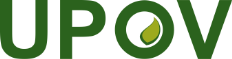 EInternational Union for the Protection of New Varieties of PlantsMeeting on Electronic ApplicationsThird meetingGeneva, March 18, 2024EAM/3/4Original:  EnglishDate:  March 12, 2024